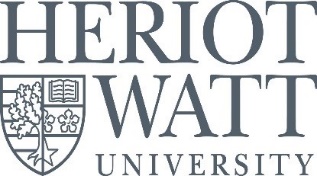 Shared Parental Leave (SPL) Opt-In Form – Confidential DeclarationPlease sign this form declaring that you meet the criteria as noted below.I declare that:I am the mother or birth parent / adopter of the child. I am entitled to maternity/adoption leave and intend to curtail my rights to such leave and pay as set out above ORI am the father of the child or spouse / civil partner / partner of the mother / adopter. My partner is entitled to maternity/adoption leave or pay or maternity allowance and intends to curtail their rights to such leave or pay as set out above.I have or will have average weekly earnings of not less than the lower earnings limit for national insurance contributions in the period of eight weeks leading up to in birth cases, the end of the fifteenth week before the expected week of childbirth or in adoption cases, the week the adoption agency notified me or my partner that I/they have been matched with a child for adoption.My partner has or will have in the 66 weeks leading up to the child’s expected due date/matching date worked for at least 26 weeks and earned an average of at least the minimum set by the Government in total across any 13 of the 66 weeks.If you are an intended parent in a surrogacy arrangement who has not obtained a parental order in respect of the child only: I have applied for, or intend to apply, under section 54 of the Human Fertilisation and Embryology Act 2008 with another person for a parental order in respect of the child within the time limit for making such an application and I expect the court to make a parental order on that application in respect of the child.My partner and I have the main responsibility for the care of the child, and I intend to care for my child in any week where Statutory Shared Parental Pay is due.If I cease to be eligible for Shared Parental Leave or Pay, I will immediately inform the University.I have enclosed a declaration from my partner with this Opt-In Form.I intend to return to work after SPL. Applications should be completed and sent to HR helpdesk at least eight weeks before any period of SPL or SPP is proposed to begin along with a Partner Declaration Form. Please note that to be eligible for SPL you will also need to submit a Shared Parental Leave (SPL) Period of Leave Notice at least eight weeks before any period of SPL or SPP is proposed to begin.Personal DetailsPersonal DetailsName:Area and Directorate / School:Maternity Leave DetailsMaternity Leave DetailsThe expected week of childbirth/ date of placement for adoption is:In adoption cases, the date on which I was notified of having been matched with the childis:In surrogacy cases, if a parental order hasbeen granted, the date on which it was granted is:Start and End Dates of any Maternity / Adoption Leave taken in respect of the child(either by you or your partner)Start:Start and End Dates of any Maternity / Adoption Leave taken in respect of the child(either by you or your partner)End:Start and End Dates of any Maternity / Adoption Pay or Maternity Allowance taken inrespect of the child (either by you or your partner:Start:Start and End Dates of any Maternity / Adoption Pay or Maternity Allowance taken inrespect of the child (either by you or your partner:End:SPL DetailsSPL DetailsSPL DetailsThe total amount of SPL available to me and my partner is (maximumamount 50 weeks):The total amount of Shared Parental Pay (SPP) available to me and my partner is (maximum amount 37weeks):Total amount of SPL you and your partner intend to take:Employee:week(s)Total amount of SPL you and your partner intend to take:Partner:week(s)Total amount of SPP you and your partner intend to claim:Employee:week(s)Total amount of SPP you and your partner intend to claim:Partner:week(s)Please provide details of your proposed pattern and dates of SPL and SPP here. Please note that the proposed pattern of leave in this Opt-In form is not binding. You must also submit a Period of Leave Noticesetting out your actual leave pattern, as the information contained in this section does not constitute a Period of Leave Notice. Signed (employee)Date